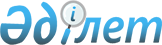 Мектепке дейінгі тәрбие мен оқытуға мемлекеттік білім беру тапсырысын, ата-ана төлемақысының мөлшерін бекіту туралы
					
			Күшін жойған
			
			
		
					Шығыс Қазақстан облысы Аягөз ауданы әкімдігінің 2018 жылғы 26 наурыздағы № 147 қаулысы. Шығыс Қазақстан облысының Әділет департаментінде 2018 жылғы 5 сәуірде № 5590 болып тіркелді. Күші жойылды - Шығыс Қазақстан облысы Аягөз ауданы әкімдігінің 2018 жылғы 29 қарашадағы № 924 қаулысымен
      Ескерту. Күші жойылды - Шығыс Қазақстан облысы Аягөз ауданы әкімдігінің 29.11.2018 № 924 қаулысымен (алғашқы ресми жарияланған күнінен кейін күнтізбелік он күн өткен соң қолданысқа енгізіледі).

      РҚАО-ның ескертпесі.

      Құжаттың мәтінінде түпнұсқаның пунктуациясы мен орфографиясы сақталған
      "Білім туралы" Қазақстан Республикасының 2007 жылғы 27 шілдедегі Заңының 6 бабының 4 тармағының 8-1) тармақшасына, "Құқықтық актілер туралы" Қазақстан Республикасының 2016 жылғы 6 сәуірдегі Заңының 46 бабының 2 тармағының 4) тармақшасына сәйкес, Аягөз ауданының әкімдігі ҚАУЛЫ ЕТЕДІ:
      1. Осы қаулының 1, 2-қосымшаларына сәйкес мектепке дейінгі тәрбие мен оқытуға мемлекеттік білім беру тапсырысын, ата-ана төлемақысының мөлшері бекітілсін.
      2. Аягөз ауданы әкімдігінің 2017 жылғы 23 маусымдағы № 438 "2017 жылға Аягөз ауданында мектепке дейінгі тәрбие және оқытуға мемлекеттік білім беру тапсырысын, жан басына шаққандағы қаржыландыру мен ата-ананың ақы төлеу мөлшерлерін бекіту туралы" (нормативтік құқықтық актілерді мемлекеттік тіркеу Тізілімінде 5124 нөмірімен тіркелген, "Аягөз жаңалықтары" газетінде 2017 жылы 12 тамызда және Қазақстан Республикасының нормативтік құқықтық актілерінің эталондық бақылау банкінде электрондық түрде 2017 жылғы 17 тамызда жарияланған) қаулысының күші жойылды деп танылсын.
      3. "Аягөз ауданы әкімінің аппараты" мемлекеттік мекемесі Қазақстан Республикасының заңнамалық актілерінде белгіленген тәртіпте:
      1) осы қаулының аумақтық әділет органында мемлекеттік тіркелуін;
      2) осы әкімдік қаулысы мемлекеттік тіркелген күнінен бастап күнтізбелік он күн ішінде оның көшірмесін қағаз және электрондық түрде қазақ және орыс тілдерінде "Республикалық құқықтық ақпарат орталығы" шаруашылық жүргізу құқығындағы республикалық мемлекеттік кәсіпорнына Қазақстан Республикасы нормативтік құқықтық актілерінің эталондық бақылау банкіне ресми жариялау және енгізу үшін жолданылуын;
      3) осы қаулы мемлекеттік тіркелген күнінен бастап күнтізбелік он күн ішінде оның көшірмесін Аягөз ауданының аумағында таратылатын мерзімді баспа басылымдарында ресми жариялауға жолданылуын;
      4) ресми жарияланғаннан кейін осы қаулыны Аягөз ауданы әкімдігінің интернет-ресурсына орналастыруын қамтамасыз етсін.
      4. Осы қаулының орындалуын бақылау аудан әкімінің орынбасары Б. Нукибаевқа жүктелсін.
      5. Осы қаулы оның алғашқы ресми жарияланған күнінен кейін күнтізбелік он күн өткен соң қолданысқа енгізіледі. Мектепке дейінгі тәрбие мен оқытуға мемлекеттік білім беру тапсырысы Ата-ана төлемақысының мөлшері
      Ескертпе: 1 күніне бір балаға жас ерекшелігіне қарай кететін шығын. Нақты жұмыс күніне есептелген.
					© 2012. Қазақстан Республикасы Әділет министрлігінің «Қазақстан Республикасының Заңнама және құқықтық ақпарат институты» ШЖҚ РМК
				
      Аягөз ауданының әкімі 

Б. Байахметов
Аягөз ауданы әкімдігінің 
2018 жылғы "26" наурыз 
№ 147 қаулысына 1-қосымша
№
Мектепке дейінгі балалар ұйымдары
Мемлекеттік білім беру тапсырысы, орындар саны
1
Балабақшалар
1160
2
Мектеп жанындағы кіші орталықтар
665Аягөз ауданы әкімдігінің 
2018 жылғы "26" наурыз 
№ 147 қаулысына 2-қосымша
№
Мектепке дейінгі балалар ұйымдары
Күніне бір баланың шығыны, 3 жасқа дейін (теңге)
Күніне бір баланың шығыны, 3 жастан 7 жасқа дейін (теңге)
1
Балабақшалар
500
500
2
Мектеп жанындағы кіші орталықтар
500
500